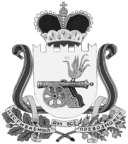 ВЯЗЕМСКИЙ РАЙОННЫЙ СОВЕТ ДЕПУТАТОВРЕШЕНИЕот  27.02.2019 № 13Об отчете юридического отдела Администрации муниципального образования «Вяземский район» Смоленской областиЗаслушав отчет юридического отдела Администрации муниципального образования «Вяземский район» Смоленской области за 2018 год, решение постоянной комиссии по законности, правопорядку и контролю органов местного самоуправления, Вяземский районный Совет депутатовРЕШИЛ:Отчет юридического отдела Администрации муниципального образования «Вяземский район» Смоленской области утвердить и признать деятельность юридического отдела Администрации муниципального образования «Вяземский район» Смоленской области удовлетворительной.Председатель Вяземскогорайонного Совета депутатов                                                             П.В. Хомайко